CENTRO FEDERAL DE EDUCAÇÃO TECNOLÓGICA DE MINAS GERAIS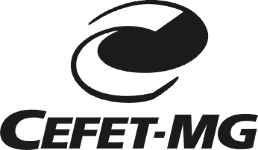 FORMULÁRIO A3COMISSÃO DE CONCURSO PÚBLICO VAGAS DE CONTRATAÇÕESPROCESSO SELETIVO DE CONTRATAÇÃO TEMPORÁRIA DE PROFESSOR SUBSTITUTO CARREIRA DE MAGISTÉRIO DO ENSINO BÁSICO, TÉCNICO E TECNOLÓGICOSubstituto anteriorLotaçãoOrigem da vagaJustificativa da vagaCH